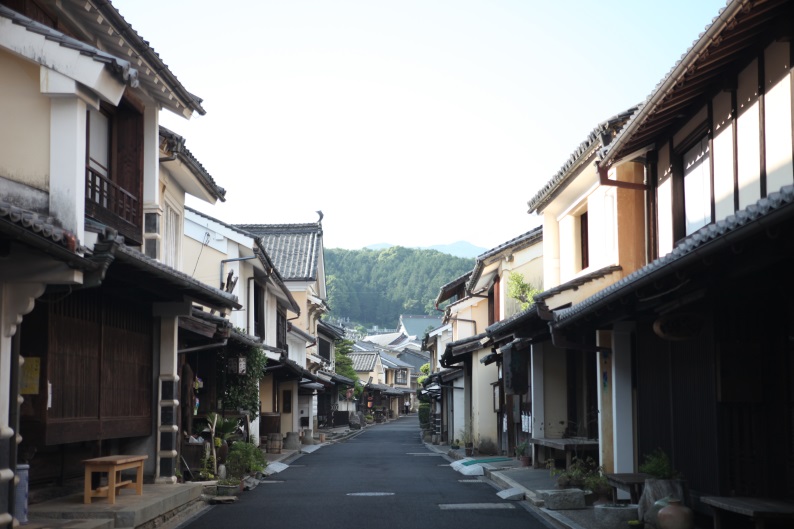 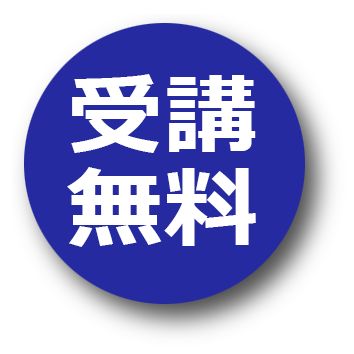 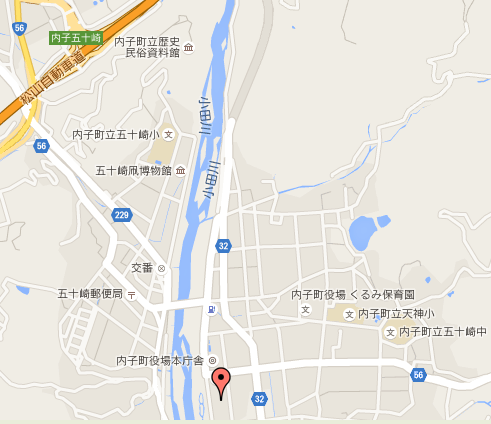 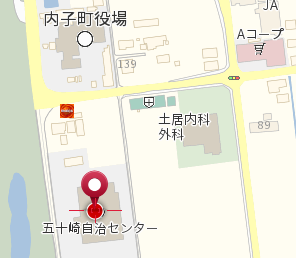 【 講 座 内 容 】　　　全５回： 各回 18：30～20：30（２時間）※講座終了後、21：００まで個別相談可※７月２６日（火）講座修了後、交流会を行います。詳細は７月２６日参加予定者に別途案内いたします。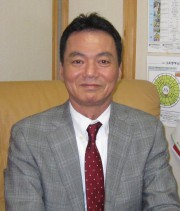 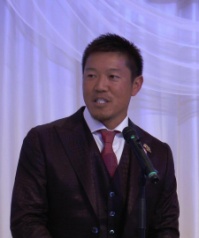 回開 催 日テーマ及び講師・ゲスト内　　　容１6月21日（火）【必須】創業準備、創業手続き労務管理講師：中小企業診断士　向井重樹氏国や県の補助金や支援制度について雇用する時の知識、労務管理、人材育成について必要なことを学ぶ２6月28日（火）【必須】ビジネスモデルを作る商品/サービスの作り方事例に学ぶ講師：中小企業診断士　向井重樹氏ターゲット市場の見つけ方、地域資源の活用、地域課題の解決等、ビジネスモデルについて　売れる商品/サービスはどのように作られているのか、販売の戦略はどのように作るのか事例に学ぶ３7月11日（月）【必須】販路拡大、マーケティング事業計画の考え方事例に学ぶ講師：中小企業診断士　向井重樹氏売上をどのように伸ばすのか、PR手法やマーケテイングの考え方を学ぶ販売計画、仕入計画、収支計画、資金繰り、事業計画の活用について演習４7月20日（水）【必須】事業計画作成演習講師：中小企業診断士　向井重樹氏事業計画の演習、発表　５7月26日（火）（本回のみ会場は内子町内で別途案内）創業事例ゲスト：岩村敬士氏（元プロ野球選手、水産・飲食店経営者）講師：中小企業診断士　向井重樹氏創業事例のお話スクールのまとめ窓口個別相談、出張相談、専門家派遣の紹介交流会(20:30～)■　参加日に○6月（  21日  ・  28日  ）7月（  11日  ・  20日  ・  26日  ）■連絡先住所〒〒〒■ＴＥＬ■ＦＡＸ■Eﾒｰﾙその他連絡事項等